COMPETENCIAS DE LA ESO:https://www.educacion.navarra.es/web/dpto/educacion-secundaria-obligatoria/materias-de-la-eso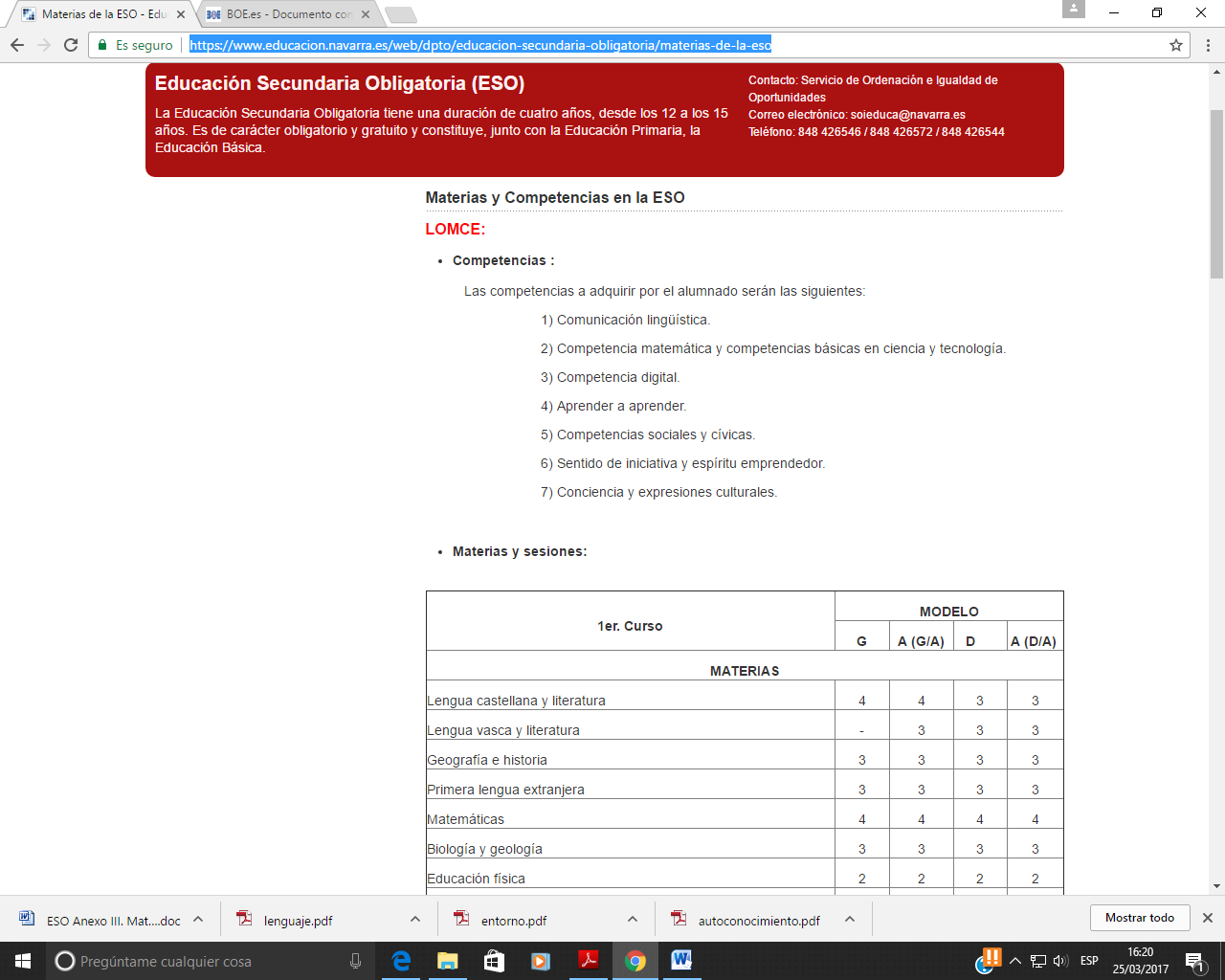 